<Miejscowość>, <data><Nazwa i adres wnioskodawcy>Prezes Biura do spraw Substancji Chemicznychul. Dowborczyków 30/3490-019 ŁódźZgodnie z art. 16 ust. 2 ustawy o substancjach chemicznych i ich mieszaninach 
(Dz. U. z 2022 poz. 1816) przekładam wniosek o przeprowadzenie kontroli i weryfikacji spełniania, przez w/w jednostkę organizacyjną wykonującą badania substancji i ich mieszanin chemicznych, zasad Dobrej Praktyki Laboratoryjnej w celu uzyskania certyfikatu Dobrej Praktyki Laboratoryjnej i wpisu do wykazu certyfikowanych jednostek badawczych.  Poniżej przedkładam, zgodnie z §3.1. rozporządzenia Ministra Zdrowia z dnia 3 sierpnia 2021 r. w sprawie Dobrej Praktyki Laboratoryjnej i wykonywania badań zgodnie z zasadami Dobrej Praktyki Laboratoryjnej (Dz. U. z 2021 poz. 1422), informacje wymagane we wniosku: Nazwę i adres siedziby jednostki badawczej oraz numer telefonu i adres poczty elektronicznej.…………………………………………………………………………………………..…………………………………………………………………………………………..Informacje dotyczące struktury organizacyjnej jednostki badawczej.…………………………………………………………………………………………..…………………………………………………………………………………………..Rodzaj produktów objętych badaniami.…………………………………………………………………………………………..…………………………………………………………………………………………..Zakres wykonywanych badań*..........................................................................................................................................…………………………………………………………………………………………..Imię i nazwisko, stanowisko służbowe oraz numer telefonu osoby lub osób odpowiedzialnych za program zapewnienia jakości w jednostce badawczej.………………………………………………………………………………………….…………………………………………………………………………………………..Liczba osób zatrudnionych w jednostce badawczej, w tym osób zaangażowanych bezpośrednio w wykonywanie badań wymagających spełniania zasad Dobrej Praktyki Laboratoryjnej.…………………………………………………………………………………………..…………………………………………………………………………………………..Informacje dotyczące wdrożenia w jednostce badawczej innych systemów jakości.…………………………………………………………………………………………..…………………………………………………………………………………………..Podpis i pieczęć osoby upoważnionej do reprezentowania wnioskodawcy* Określając we wniosku zakres wykonywanych badań, wskazuje się badania prowadzone w jednostce badawczej, którymi mogą być w szczególności:1) badania właściwości fizykochemicznych;2) badania właściwości toksycznych;3) badania właściwości mutagennych;4) badania toksyczności środowiskowej w odniesieniu do organizmów wodnych i lądowych;5) badania zachowania się badanej substancji w wodzie, glebie i powietrzu, badania bioakumulacji;6) badania pozostałości;7) badania wpływu na układy typu mezokosm i ekosystemy naturalne;8) badania biochemiczne i analityczne;9) inne rodzaje badań (należy sprecyzować rodzaj takich badań).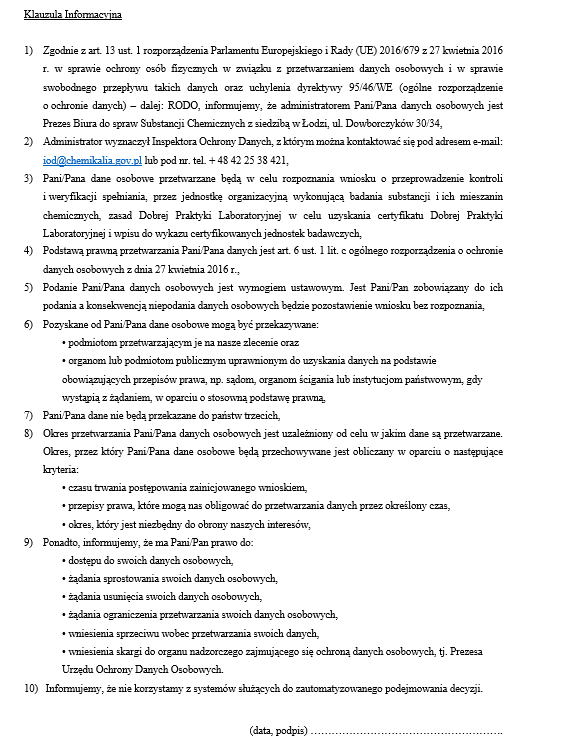 